В соответствии со статьей 8 Федерального закона от 12.02.1998 № 28-ФЗ «О гражданской обороне», постановлением Правительства Российской Федерации от 26.11.2007  № 804 «Об утверждении Положения о гражданской обороне в Российской Федерации», приказом Министерства Российской Федерации по делам гражданской обороны, чрезвычайным ситуациям и ликвидации последствий стихийных бедствий от 14.11.2008 № 687 «Об утверждении положения об организации и ведении гражданской обороны в муниципальных образованиях и организациях» и на основании постановления Правительства Оренбургской области от 16.02.2010 № 83-п «Об обеспечении мероприятий гражданской обороны на территории Оренбургской области» постановляю:1. Создать спасательную автодорожную службу гражданской обороны муниципального образования Соль-Илецкий городской округ Оренбургской области (далее - автодорожная служба).2. Начальником автодорожной службы назначить – начальника Соль-Илецкого ДУ ГУП «Оренбургремдорстрой» (по согласованию).3. Утвердить Положение об автодорожной службе согласно приложению к данному постановлению.4. Контроль за исполнением данного постановления оставляю за собой.5. Постановление вступает в силу после его подписания.Заместитель главы администрации муниципального образования Соль-Илецкий городской округ –руководитель аппарата                                                               В.М. Немич Верно: Ведущий специалист организационного отдела                                                          Е.В. ТелушкинаРазослано:  Прокуратура Соль-Илецкого район,  отдел по делам ГО, ПБ и ЧС, Соль-Илецкое ДУ ГУП «Оренбургремдорстрой», организационный отдел, в дело.Приложение к постановлению администрациимуниципального образования	                   Соль-Илецкий городской округот 04.02.2020 № 180-пПоложение о спасательной автодорожной службе гражданской обороны муниципального образования Соль-Илецкий городской округ Оренбургской области1. Общие положения1.1. Спасательная автодорожная служба гражданской обороны муниципального образования Соль-Илецкий городской округ Оренбургской области (далее - автодорожная служба) - это нештатное организационно-техническое объединение органов управления, сил и средств гражданской обороны автодорожных организаций, обладающих сходным профилем деятельности и способных независимо от формы собственности к совместному проведению конкретного вида специальных мероприятий гражданской обороны.Автодорожная служба в своей деятельности руководствуется Конституцией Российской Федерации, федеральными законами, указами и распоряжениями Президента Российской Федерации, постановлениями и распоряжениями Правительства Российской Федерации, законами Оренбургской области, распоряжениями и постановлениями Губернатора Оренбургской области, постановлениями администрации муниципального образования Соль-Илецкий городской округ, а также настоящим Положением и осуществляет свою деятельность во взаимодействии с отделом по делам ГО, ПБ и ЧС администрации Соль-Илецкого городского округа и с другими спасательными службами гражданской обороны округа.1.2. Организационно-методическое руководство автодорожной службой возложено на отдел по делам ГО, ПБ и ЧС администрации Соль-Илецкого городского округа.1.3. Автодорожная служба состоит из нештатных аварийно-спасательных формирований, создаваемых на базе автодорожных организаций независимо от форм собственности.По решению  руководителя гражданской обороны – главы муниципального образования Соль-Илецкий городской округ, силы и средства автодорожной службы могут использоваться в ходе проведения аварийно-спасательных и других неотложных работ при ведении военных действий или вследствие этих действий для выполнения мероприятий гражданской обороны.2. Основные задачи автодорожной службы2.1. Основные задачи автодорожной службы вытекают из задач, возложенных на гражданскую оборону и направленных на всестороннее обеспечение мероприятий гражданской обороны.2.2. Задачи автодорожной службы определяются настоящим положением, планом обеспечения мероприятий гражданской обороны службы, планом гражданской обороны и защиты населения муниципального образования Соль-Илецкий городской округ:- разработка планов обеспечения мероприятий гражданской обороны в соответствии с решением руководителя гражданской обороны муниципального образования Соль-Илецкий городской округ и требованиями методических указаний и рекомендаций ГУ МЧС России по Оренбургской области;- подготовка органов управления и формирований службы к выполнению специальных и других мероприятий гражданской обороны;- выполнение специальных мероприятий гражданской обороны в соответствии с профилем службы;- организация управления подчиненными органами управления, силами и средствами, их всестороннее обеспечение;- организация и поддержание взаимодействия с другими спасательными службами гражданской обороны, отделом по делам ГО, ПБ и ЧС администрации Соль-Илецкого городского округа;- обеспечение действий нештатных аварийно-спасательных формирований в ходе проведения аварийно-спасательных и других неотложных работ;- обеспечение защиты личного состава, техники и имущества службы гражданской обороны от поражающих факторов радиоактивных веществ, аварийных химически, биологически опасных веществ и других средств поражения, аварий, катастроф и стихийных бедствий;- учет формирований, входящих в состав службы, организаций и учреждений, привлекаемых для решения задач гражданской обороны, их укомплектованности и обеспеченности;- проведение аварийно-спасательных работ в случае возникновения разрушений на дорогах при ведении военных действий или вследствие этих действий, а также вследствие чрезвычайных ситуаций природного и техногенного характера;- создание мостовых конструкций, а также запасов дорожно-строительных материалов, организация их децентрализованного хранения;- принятие неотложных мер по поддержанию эвакуационных маршрутов в постоянной готовности для обеспечения эвакуационных мероприятий;- оказание помощи коммунально-техническим службам в ликвидации последствий в борьбе с пожарами и обеспечении быстрого захоронения погибших;- участие в обнаружении и обозначении районов, подвергшихся радиоактивному, химическому, биологическому и иному заражению;- восстановление и поддержание порядка на автодорогах, вышедших из строя при ведении военных действий или вследствие этих действий, а также вследствие чрезвычайных ситуаций природного и техногенного характера;- принятие всех неотложных мер по недопущению террористических актов на дорожных коммуникациях;- разработка и осуществление мер, направленных на сохранение объектов, необходимых для устойчивого функционирования автодорожной службы;- организация и поддержание взаимодействия с другими спасательными службами гражданской обороны городского округа, отделом по делам ГО,ПБ и ЧС администрации Соль-Илецкого городского округа, органами военного управления.3. Силы автодорожной службы3.1. Силы автодорожной службы:- организации, входящие в состав автодорожной службы;- нештатные аварийно-спасательные формирования автодорожной службы.3.2. Нештатные аварийно-спасательные формирования, включаемые в состав автодорожной службы, создаются в мирное время по территориально-производственному принципу, в соответствии с приказом МЧС России от 23.12.2005 N 999 "Об утверждении порядка создания нештатных аварийно-спасательных формирований". Создание нештатных аварийно-спасательных формирований предполагает укомплектование их личным составом, оснащение транспортом, специальной техникой, имуществом гражданской обороны и другим имуществом, а также подготовку по соответствующим программам.3.3. Формирования автодорожной службы привлекаются для выполнения задач гражданской обороны согласно планам гражданской обороны, разрабатываемым организациями, на базе которых они созданы, а также для решения внезапно возникающих задач в соответствии со сложившейся обстановкой. Решение о привлечении автодорожной службы или формирований для решения задач мирного времени принимает глава муниципального образования Соль-Илецкий городской округ.3.4. Количество и численность формирований автодорожной службы определяются характером и объемом задач, решаемых в мирное и военное время.3.5. При необходимости для выполнения задач, возлагаемых на автодорожную службу, решением руководителя гражданской обороны городского округа в ее составе могут создаваться и другие формирования.4. Управление автодорожной службой, организация ее деятельности4.1. В состав автодорожной службы входят: руководство, органы управления и формирования.4.2. Органом управления автодорожной службы является штаб автодорожной службы.Начальник автодорожной службы своим решением назначает начальника штаба автодорожной службы, определяет штатную структуру штаба.4.3. Начальник автодорожной службы подчиняется руководителю гражданской обороны городского округа.4.4. Начальник автодорожной службы осуществляет руководство непосредственно или через штаб. Он имеет право отдавать приказы, распоряжения, обязательные для исполнения руководителями организаций, входящих в состав автодорожной службы, в интересах гражданской обороны городского округа.4.5. Начальник штаба автодорожной службы является заместителем начальника автодорожной службы и имеет право от его имени отдавать приказы, распоряжения (указания), касающиеся мероприятий гражданской обороны.Он осуществляет контроль за организацией подготовки и обучения личного состава формирований автодорожной службы и несет ответственность за организацию работы штаба автодорожной службы.4.6. Повседневная деятельность по подготовке автодорожной службы осуществляется структурными подразделениями (работниками), специально уполномоченными на решение задач в области гражданской обороны.4.7. Управление автодорожной службой осуществляется ее начальником и направлено на поддержание в постоянной готовности формирований к работе по автодорожному обеспечению мероприятий гражданской обороны в условиях военного времени.4.8. Основой управления автодорожной службой является решение начальника автодорожной службы по техническому прикрытию автомобильных дорог как в мирное, так и в военное время.В решении начальник автодорожной службы определяет замысел действий в сложившейся обстановке, основные задачи и сроки их выполнения, порядок взаимодействия сил и средств автодорожной службы, порядок всестороннего обеспечения, место и время развертывания пункта управления.Для определения задач по организации управления заблаговременно разрабатываются документы в соответствии с требованиями и методическими рекомендациями.Начальник автодорожной службы осуществляет непосредственное руководство планированием и организацией выполнения мероприятий технического прикрытия автомобильных дорог как в мирное, так и в военное время.4.9. План автодорожного обеспечения мероприятий гражданской обороны автодорожной службы на военное время утверждается руководителем гражданской обороны городского округа после согласования с отделом по делам ГО, ПБ и ЧС администрации Соль-Илецкого городского округа.Начальник автодорожной службы осуществляет непосредственное руководство планированием автодорожного обеспечения мероприятий гражданской обороны.4.10. Для обеспечения устойчивого управления автодорожной службой в мирное время готовятся основные и запасные пункты управления.Пункты управления должны быть оснащены средствами связи и иметь необходимое оборудование, обеспечивающее нормальные условия работы личного состава штаба автодорожной службы.4.11. Эффективность управления автодорожной службой в военное время обеспечивается уровнем подготовки руководящего состава, организации системы связи, состоянием пунктов управления, непрерывным сбором и анализом данных об обстановке, своевременным принятием решений об автодорожном обеспечении мероприятий гражданской обороны и доведением задач до подчиненных, осуществлением постоянного контроля за исполнением отданных распоряжений.4.12. Для обеспечения непрерывности управления автодорожной службой при условии выхода из строя основного пункта управления приказом начальника автодорожной службы назначается пункт управления - дублер, который обеспечивается необходимыми для управления документами, разработанными заблаговременно штабом автодорожной службы.4.13. Начальник автодорожной службы ежегодно представляет доклад о состоянии готовности автодорожной службы муниципального образования Соль-Илецкого городского округа в отдел по делам ГО, ПБ и ЧС администрации Соль-Илецкого городского округа.5. Полномочия начальника автодорожной службыНа начальника автодорожной службы возлагаются:- руководство разработкой и корректировкой планирующих и отчетных документов автодорожной службы;- руководство разработкой правовых актов по организации автодорожного обеспечения мероприятий гражданской обороны в военное время и подготовке автодорожной службы к выполнению основных задач, контроль за их выполнением;- организация и контроль за подготовкой штаба и формирований автодорожной службы к работе в военное время;- контроль за поддержанием пунктов управления автодорожной службы в постоянной готовности;- организация и проведение мероприятий по поддержанию устойчивого функционирования дорожных предприятий в военное время;- организация взаимодействия с органами управления спасательных служб гражданской обороны городского округа и организациями городского округа по вопросам организации автодорожного обеспечения при ведении военных действий или вследствие этих действий;- организация и контроль за деятельностью органов управления (штаба), предприятий и формирований автодорожной службы по выполнению ими задач в военное время.6. Организация подготовки личного состава автодорожной службы6.1. Специальная подготовка личного состава автодорожной службы является составной частью подготовки автодорожных организаций к работе в условиях военного времени.Уровень подготовки для выполнения обязанностей по занимаемой должности в мирное время и по предназначению на военное время является основным показателем готовности органа управления автодорожной службы к выполнению задач в военное время.6.2. Специальная подготовка в органах управления планируется и проводится дифференцированно с различными категориями обучаемых в ходе плановых занятий, тренировок и учений.Тематика занятий с личным составом штаба, формирований автодорожной службы определяется исходя из уровня подготовки обучаемых. Основными формами подготовки к выполнению задач являются:- для штаба автодорожной службы - командно-штабные учения и командно-штабные тренировки;- для формирований автодорожной службы - тактико-специальные занятия и тактико-специальные учения.Периодичность и продолжительность учений со штабами, формированиями устанавливаются организационно-методическими указаниями и рекомендациями МЧС России.Подготовка руководящего состава автодорожной службы проводится в отделе "Учебно-методический центр" областного государственного учреждения "Гражданская защита Оренбургской области" согласно плану комплектования на текущий учебный год по программе обучения должностных лиц и специалистов гражданской обороны.Занятия и учения с личным составом штаба, предприятий, организаций и формирований автодорожной службы проводятся в часы, установленные руководителем органа управления.6.3. Начальник штаба автодорожной службы:- организует специальную подготовку работников органа управления автодорожной службы;- осуществляет контроль и оказывает необходимую помощь руководителям занятий и учений;- проводит мероприятия, способствующие повышению эффективности обучения подчиненных;- систематически проверяет и анализирует уровень подготовки подчиненных и принимает меры по поддержанию профессиональных знаний на должном уровне.6.4. Повышение уровня подготовленности руководящего состава органа управления автодорожной службы проводится на учебных сборах в установленном порядке.7. Порядок комплектования, материально-технического и финансового обеспечения автодорожной службы7.1. Комплектование автодорожной службы специалистами, оснащение техникой, имуществом и материально-техническими средствами осуществляется начальником автодорожной службы на базе автодорожных организаций за счет ресурсов, не подлежащих передаче Вооруженным силам Российской Федерации в военное время.7.2. Финансирование мероприятий гражданской обороны, включая подготовку и оснащение автодорожной службы, осуществляется в соответствии с действующим законодательством.8. Ответственность за готовность автодорожной службы к решению поставленных задач8.1. Начальник автодорожной службы несет персональную ответственность за готовность автодорожной службы к выполнению задач гражданской обороны.8.2. Ответственность за готовность органов управления, сил и средств, включаемых в состав автодорожной службы, несут руководители организаций, на базе которых они созданы.8.3. При приватизации (реорганизации) организаций с сохранением профиля их деятельности, на базе которых создана автодорожная служба, их функции закрепляются за правопреемниками имущественных прав и обязанностей приватизируемой (реорганизуемой) организации на основе соответствующего договора.8.4. Должностные лица, виновные в невыполнении или недобросовестном выполнении установленных настоящим Положением и иными нормативными правовыми документами требований по созданию и обеспечению деятельности автодорожной службы, несут ответственность в соответствии с действующим законодательством.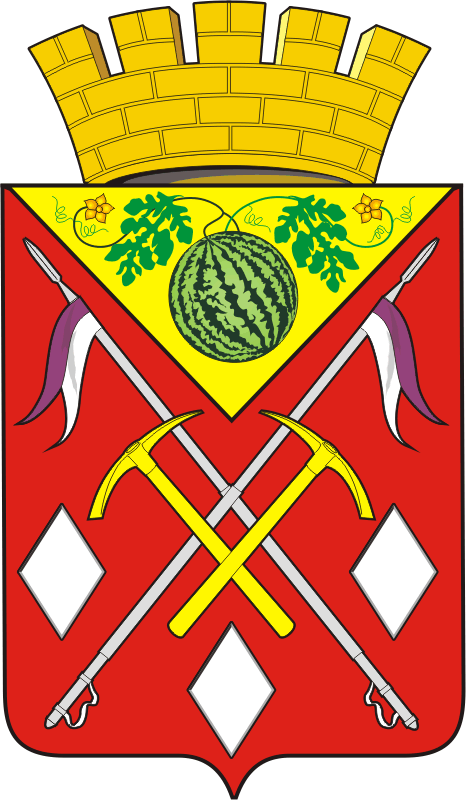 АДМИНИСТРАЦИЯМУНИЦИПАЛЬНОГО ОБРАЗОВАНИЯСОЛЬ-ИЛЕЦКИЙ ГОРОДСКОЙ ОКРУГОРЕНБУРГСКОЙ ОБЛАСТИПОСТАНОВЛЕНИЕ04.02.2020  № 180-пО создании  спасательной автодорожной службыгражданской оборонымуниципального образованияСоль-Илецкий городской округ Оренбургской области